Renishaw partecipa a SPS Drive 2017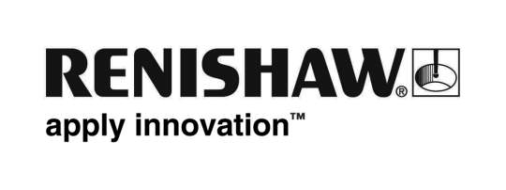 La prossima edizione di SPS Drive Italia sarà l'occasione per ammirare le ultime novità inerenti ai sensori di movimento Renishaw e RLS.Tra queste spicca senza dubbio VIONiC™: la nuova serie di encoder ottici incrementali in grado di soddisfare un'ampia varietà di esigenze, comprese quelle che richiedono un movimento dinamico, precisione e velocità molto elevate.La serie, completamente all-in-one, offre il vantaggio di eliminare la necessità di adattatori aggiuntivi o di interfacce separate.  Disponibili in due varianti, i lettori VIONiC e VIONiCplus sono semplici e veloci da installare, hanno  ampie tolleranze di set-up e calibrazione automatica e raggiungono risoluzioni digitali che vanno da 0,1 µm a 20 µm. Tra i molti sensori esposti in fiera, sarà presente il lettore LA11, un encoder lineare magnetico assoluto, progettato per applicazioni di controllo, di velocità e posizione di elementi in movimento. Il sistema encoder è altamente ripetibile grazie alla misurazione assoluta senza contatto, agli algoritmi di sicurezza e all'alta qualità dei materiali utilizzati, come l'acciaio inossidabile con uno strato di elasto-ferrite per la riga magnetica che è immune agli agenti chimici comunemente presenti nelle fabbriche. Il lettore include sensori Hall per la lettura della riga PRBS, un sensore AMR per la lettura della riga incrementale, elettronica di interpolazione e circuiti personalizzati. I dati sono elaborati nell' MCU (Management Control Unit) interno grazie a speciali algoritmi che determinano la posizione assoluta.Altra novità recente è ORBIS™, un encoder rotativo assoluto con foro centrale adatto ad essere montato all'estremità di alberi rotanti, situazione nella quale i classici encoder ad albero assiale non riescono a essere montati a causa dei vincoli di spazio.  Orbis™ dispone di un algoritmo aggiuntivo di auto-calibrazione che migliora la precisione del sistema di misura dopo l'installazione e, grazie al suo principio di misurazione e all' utilizzo di schede e magneti di diverse dimensioni, permette un alto grado di personalizzazione che soddisfa numerose applicazioni.Sarà presente anche Atom™, l'innovativo encoder ottico lineare e angolare senza contatto, che combina dimensioni ridottissime a massima affidabilità, stabilità e immunità alla contaminazione. Le prestazioni del nuovo encoder sono il frutto di un design che non lascia spazio a compromessi, come invece spesso avviene con gli encoder miniaturizzati.Le dimensioni di ATOM arrivano a 6,7 x 12,7 x 20,5 mm ed è il primo encoder in miniatura ad utilizzare ottiche filtranti con controllo automatico del guadagno (AGC) e dell'offset (AOC).Altro elemento di rilievo sarà Resolute™, encoder assoluto lineare e rotativo con interfaccia Siemens DRIVE-CLiQ che consente di elevare il livello prestazionale, garantire maggiore affidabilità, fornire straordinarie performance di controllo del movimento e consentire ai costruttori di produrre macchine utensili più affidabili e performanti.Appuntamento il 23-24 e 25 di maggio a SPS Drive di Parma presso lo stand Renishaw al Padiglione 5 stand H18.-Fine-